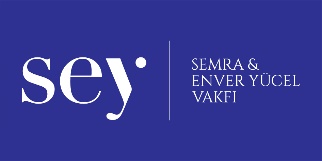 KONU		: KİTAP AYRACIETKİNLİK ADI	: ‘’BEN MİRO’’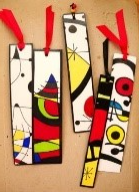 KADEME	: İLKOKUL 1.SINIFAMAÇ               : Görsel sanat çalışmasını oluştururken sanat elemanlarını kullanır. MALZEMELER	:RESİM DEFTERİKEÇELİ BOYALARRESİM KALEMİCETVELMAKAS AÇIKLAMA	: Kitap Ayracı Tasarımı’ Joan Miro’yu tanıyalım Joan Miro hakkında görsel destekli power point sunumuyla Miro ve eserleri hakkında bilgi verilerek ressam tanıtımı yapılır. Öğrencilerden belirlenen ebatlarda küçük dikdörtgen kağıt kesmeleri istenir, kağıt üzerine Miro’ nun eserlerinden esinlenerek geometrik şekillerle kitap aryacı tasarlamaları istenir.  PÜF NOKTASI	:  EK BİLGİ	: DİKKAT!	: ÖRNEK RESİM :	 	    